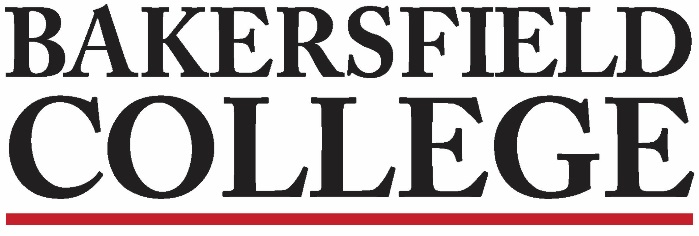 Accreditation and Institutional Quality (AIQ) CommitteeFebruary 28, 20233:00 to 4:00 L160NotesAIQ Membership:AgendaRoleMemberParticipationCo-ChairsCommiso, Grace (Faculty Chair)xCo-ChairsWojtysiak, Jessica (Admin Chair)xAdmin RepAchan, JenniferxAdmin RepArbolante, KimxAdmin RepBolton, ReggiexAdmin RepKim, SooyeonxAdmin RepOcampo, LeoClassified RepFuller, SheilaClassified RepGarcia, PatsyxClassified RepHallmark, DinaxClassified Rep*vacantClassified Rep*vacantStrategic Directions Co-Chair, or DesigneeRabe, Kristin (Designee)xFaculty RepWilmot, Mindy (Liaison, Assessment Committee)xFaculty RepNickell, Kimberly (Program Review)xFaculty RepKeckley, Sondra (Library)xFaculty RepCommiso, Grace (Counselor)xFaculty RepMcAllister, Teresa (Education)Faculty RepMeerdink, Matthew (STEM)Faculty RepMiller, Laura (Agriculture, Nutrition & Culinary Arts)xFaculty RepMoran, Tom (Arts, Humanities & Communication)Faculty RepPruett, Talita (Arts, Humanities & Communication)xFaculty RepStratton, Jason (Social & Behavioral Sciences)xStudent RepsAnguiano, AmandaxStudent RepsBarraj, ShehrazadxApproval of Minutes Approved/2 abstentionsSet Note Taker: Kim Nickell5 minutesChairs Report: Grace & JessicaCollege Council Minutes, ISER Standards UpdateSpecial College Council meeting about Educational Master Plan, early September.  Will support Strategic Directions work. Need to put together a team.Welcome Dina HallmarkIntroductions of committee membersCore Value: IntegrityDina Hallmark read the Core ValueWe continue to develop and follow an ethical and moral consciousness which places the collective wellbeing and health above the self; this principled environment allows for open, constructive conversations and teaches us to trust each other’s vision so that we will be useful and effective in providing support, resources, and encouragement.10 minutesAssessment Report: MindyLinks from MindyPrograms to update assessment plans through 23/24, reps will report to departments about.  Assessing ILO 3, demonstrate. Looking for artifacts/assignments, rubric for grading, due March 24.ILO 3 - Call for ArtifactsDepartment Assessment Plans Jessica, request, conversation on 6 year cycle. Every SLO looked at once every six years. It’s a good idea to assess regularly at the end of every semester. Good opportunity to have this conversation about how often programs should assess to encourage faculty on this pedagogy to ensure student success. Assessment will be pivotal for Accreditation. Staggered every 6 years now. Student Learning Outcomes in Student Services as well.  Tie them to AUOs and ILOs.5 minutesProgram Review Report: KimProgram Review is busy updating all documents to get ready for the upcoming cycle From Fool to Ghoul (April-October). Look for a much more streamlined Annual Update. PRC will be meeting with Assessment on Friday to discuss the Assessment piece within Program Review. (April-October). Look for a much more streamlined Annual Update. PRC will be meeting with Assessment on Friday to discuss the Assessment piece within Program Review. 5 minutesStrategic Directions Report: KristinKristin and Todd Coston met to set forth what will be happening with this 3-year cycle. Strategic Directions is in year 2 of its 3-year Cycle.  The Educational Master Plan should help set the next 3 years.5 minutesISS – Course Success Rates: Jessica & GraceWe have dipped below some of our success standards. AIQ will compile a report outlining what we need to do.  Some ideas:Reset course success rates (proportionality issue). Redesign ISS to reflect online, f2f, CTE. Another idea: Alex Rockey found that data shows that training faculty in technology increases success rates in courses. Synchronous online have higher success. Talita discussed what she has seen with this in her own experience. More than just a good CANVAS shell. OEI rubric exists for a CANVAS shell design. Prioritize how to teach online training workshops/courses. Our student reps weighed in on their experiences with online vs f2f. Prefer f2f but sometimes need the flexibility.  Lack of preparedness coming out of high school.Sooyeon: Success rates f2f vs online were subject dependent.Sondra: Huge shift and issue is the switched away from leveled HS courses, how do HS teachers teach to that range. Students may not have a wide range of choices on the BC campus the modality of courses.Dual enrollment, Bridge to BC and their effects on student success. Early college, special admin included. Compare early college and non-early college over a 3 year period. Do we assume that early college students will come to BC. Guided Pathways, 9 units of completion may show success.There may be correlation during pandemic and high school students coming out of those years into BC and success.25 minutesNotes:Homework for the committee to consider:Look at how we can redesign ISS.